¿CÓMO PUEDO PAGAR PERMISOS DE CIRCULACIÓN? DURANTE LA CUARENTENA – COVID 19¿CÓMO PUEDO REALIZAR LOS PAGOS PERMISOS DE CIRCULACIÒN VEHICULOS DE MAS 5 TONELADAS TRANSPORTE DE SOLEDAD DURANTE LA CUARENTENA PREVENTIVA OBLIGATORIA?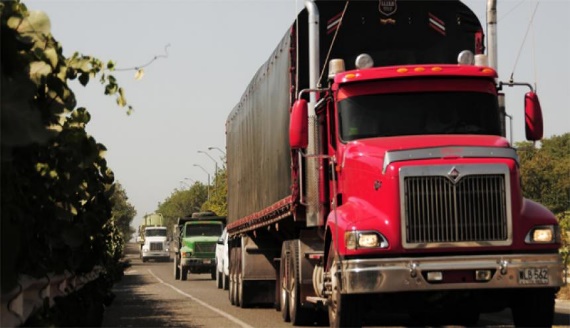 LÍNEAS DE ATENCIÓNNOTA: Uno de nuestros funcionarios solicitará número de cedula del propietario o NIT para empresa, mediante el canal de comunicación al cual usted acceda se remitirá el valor el cual usted debe cancelar.MÉTODO DE PAGO PRESENCIAL OFICINAS DE BANCO DAVIVIENDA A NIVEL NACIONAL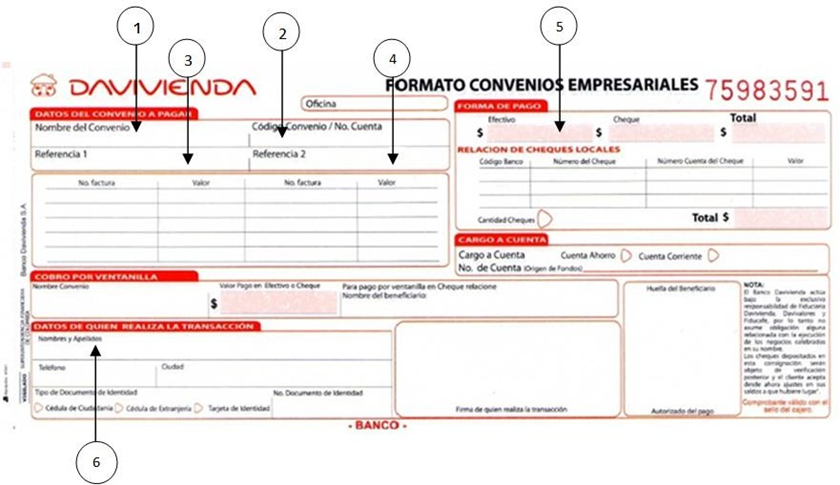 Solicitar en las oficinas del banco Davivienda el volante de consignación denominado FORMATO DE CONVENIO EMPRESARIAL DAVIVIENDA:Los datos para diligenciar son los siguientes:NOMBRE DEL CONVENIO:		           IMTTRASOLCÒDIGO CONVENIO O CUENTA:		029700043390REFERENCIA 1:			           Número de CC del propietario del vehículo o NIT si es empresaREFERENCIA 2:				Placa del vehículoFORMA DE PAGO:			valor dado por IMTTRASOLNOMBRE DEL DEPOSITANTE:		Nombre propietario vehículoTRANSFERENCIA ELECTRÓNICAS: Los datos para diligenciar son los siguientes:TIPO DE CUENTA:		           AhorrosNOMBRE DEL BENEFICIARIO: Instituto Municipal de Tránsito SoledadNIT: 			                     802021451-8NÙMERO DE CUENTA:             029700043390CONCEPTO:                               PERMISO DE CIRCULACIÒN           Una vez cancelado usted deberá remitir la siguiente información al correo tecnico1pl@transitosoledad.gov.co:Carta de solicitud: relacionando las placas de los vehículos que necesitan permiso, indicando   nombre y NIT de la empresa si el solicitante es persona jurídica o nombre completo y cédula si el solicitante es persona natural, correo electrónico de la empresa o del representante legal o persona de contacto.Licencia de tránsito: 1 Fotocopia(s), también conocida como Tarjeta de Propiedad.CondicionesSeguro Obligatorio de Accidentes de Tránsito (SOAT) vigente.Certificado de revisión técnico-mecánica (RTM) vigente, cuando aplique.Paz y salvo por concepto de multas o sanciones por infracciones impuestas en Soledad.Estar al día en Derechos de Tránsito causados y que sean exigibles por Instituto Municipal de Transito de Soledad.  (para aquellos vehículos registrados en esta Secretaría).Pago de los derechos del trámite, una vez aprobada la solicitud.Tener en cuenta: si la solicitud se realizara para varios vehículos, se debe adjuntar un PDF por placa. Se debe tener en cuenta que se pueden adjuntar máximo 10 archivos PDF por solicitud y que cada archivo no debe superar los 4.000 KB.Luego de realizar el pago, en aproximadamente doce (12) horas hábiles que el pago sea procesado, al ciudadano le llegará un nuevo correo electrónico en el cual se adjuntará un archivo formato PDF el cual contendrá el permiso de circulación solicitado.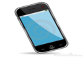 3135159380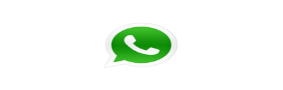 3135159380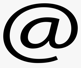 tecnico1_pl@transitosoledad.gov.co